Познавательное развитие «Пришла весна, пришла красна»(для детей 3-4 лет)Задачи: 1. Формировать  и обогащать  знания детей о весне, весенних изменениях в природе.2. Продолжать учить образовывать  существительные с суффиксами –онок-,  - енок- в единственном числе.   3. Развивать зрительное внимание, умение соотносить схему с реальным изображением.4. Создать атмосферу радостного настроения, формировать умение играть в коллективе, воспитывать любовь к природе.Словарная работа: активизация словаря: весна, солнышко лучистое, яркое, тёплое; ручейки, капель, подснежник, гнездо; ежонок, бельчонок, волчонок, лисенок; ласточка, лебедь, грач, утка. Материал:  мнемотаблица Весна, картинки с признаками весны (по количеству детей), конверт, игрушка Ворона,  запись мелодии «Звуки весны», магнитофон.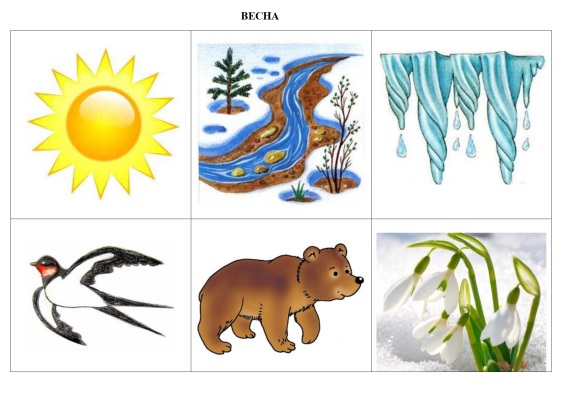 Предварительная работ: наблюдение за природой и происходящими изменениями весной, чтение и заучивание потешек: «Солнышко - колоколнышко», «Свети, свети солнышко», «Ласточка, ласточка, милая касатка», «Ах, ручей, чей ты, чей?»; разучивание игры «Веснянка»;  рассматривание иллюстраций о весне, знакомство с подснежниками, рассматривание иллюстраций с изображением птиц (ласточек, лебедей, грачей, уток), д/и «Чей малыш?»Ход занятия:Воспитатель приглашает детей удобно расположиться на ковре, закрыть глазки и внимательно послушать мелодию.Звучит музыка «Весенняя капель»Воспитатель: Что вы услышали в этой красивой музыке? (Птицы радостно поют, капельки падают, ручейки бегут…)-  Зимой, можно услышать такое веселое пение птиц и журчание ручейков? (Нет, зимой мы этого не слышим)- О каком времени года эта мелодия? (ответы детей).- Я вам  потешку расскажу, а вы послушайте и скажите, какое время года  в ней спряталось.Пришла весна,
Пришла красна,
Принесла ржаной колосок,
Овсяной снопок,
Большой урожай
В наш край.Воспитатель: Да, наступила весна. Прекрасное время года.Раздается карканье вороны. На подоконнике сидит игрушка Ворона, рядом с ней лежит конверт. Воспитатель: Ребята посмотрите у нас гостья. Что это за птица? (Ворона)- Здравствуй Ворона. Ты к нам в гости прилетела? Мы очень рады тебя видеть. Что ты нам принесла?Ворона:  Кар – кар - кар. Я конверт нашла, вам принесла. Может он вам пригодится.Воспитатель: Спасибо Ворона. Ребята давайте посмотрим в конверт, что там лежит?(в конверте мнемотаблица Весна и картинки с признаками весны)Воспитатель:  Посмотрите, какая красивая картина в конверте, а еще маленькие картинки. - Ребята, хотите понять, о чем эти картинки? И ты Ворона оставайся, будешь помогать нам.(Дети садятся на стулья, воспитатель вешает мнемотаблицу на мольберт, маленькие картинки кладет на стол.)Воспитатель:   Ребята посмотрите внимательно на картину. Что нарисовано? Какое время года прячется здесь от вас? (Весна.) Вы правы – это весна.- Заглянем в каждое окошко и посмотрим, что в нем нарисовано. В первом окошке нарисовано… (Солнышко) Солнышко какое? (теплое, желтое, яркое, большое, лучистое …) А на улице светит сегодня солнышко? (Да)  Оно своими теплыми и светлыми лучами согревает землю, и природа оживает, просыпаются деревья, начинает расти трава.Воспитатель:   Мы знаем с вами потешку про солнышко. Расскажем её. (Один из детей по желанию рассказывает) Солнышко - колоколнышко,
Ты пораньше взойди,
Нас пораньше разбуди:
Нам в поля бежать,
Нам весну встречать!Воспитатель:    Посмотрим в следующее окошко.  Что вы тут видите? (Снег тает, ручьи бегут)- Теплое солнышко пригрело и снежок весь растопило. Снег начал таять, превратился в воду и побежали ручейки. И мы с вами превратимся в маленькие ручейки. (Дети берутся за руки и бегут по группе змейкой под музыку, изображая ручеёк)Ах, ручей, чей ты, чей?Я из снега и лучей.Я бегу, я смеюсь,Я с другим сейчас сольюсь.Воспитатель:  Вот какие у нас веселые и быстрые ручейки! А что же нарисовано в другом окошке? (Капельки капают с крыши).  Правильно, это началась… (капель). Объясните вороне, почему весной бывает капель, откуда она на крыше? (Это снег на крыше тает и капает – кап кап кап). Молоцы!Солнце весело печёт.Снег водою с крыш течётВоспитатель:   А здесь нарисованы … (Птицы). А вы слышали в мелодии голоса птиц? (Да) Как птицы пели? (Громко, звонко, радостно, весело). Да, птицы радуются теплым дням, яркому солнышку. Ворона: Кар – кар – кар. Птицы возвращаются из теплых стран домой. Мы будем строить гнезда и птенцов выводить. Воспитатель: Правильно Ворона говорит. Грачи прилетят, лебеди, утки и ласточки.  Кто запомнил, какие птицы прилетят? (индивидуальные ответы детей)- Предлагаю вам ребята, и тебе Ворона послушать потешку про ласточку (рассказывает заранее подготовленный ребенок):- Ласточка, ласточка, милая касатка,
Где ты была, с чем ты пришла?
- За морем бывала,
Весну добывала,
Несу, несу весну-красу!Воспитатель:   А в этом окошке нарисован… (медведь). Да, здесь говорится про животных. Они тоже  долго ждали весну, чтобы погреться на солнышке, полакомиться травкой. Весной просыпаются медведи, ежи после зимней спячки. У животных рождаются детеныши. У лисы - (лисенок), у белки – (бельчонок), у зайца – (зайчонок), у ежа – (ежонок), у волка – (волчонок). Воспитатель:    А еще весной, посмотрите, появляются самые первые цветы. Кто знает,  как называются эти цветы? Еще снег лежит на земле, а там где солнышко снег растопило – появляются….. (Подснежники.). Воспитатель: Во все окошки заглянули? Все картинки рассмотрели?  - О каком времени года говорили? (О весне.).  Я думаю, вы запомнили,  по каким признакам можно узнать весну. И Ворона нас внимательно слушала. А вы помните, что в конверте еще маленькие картинки лежали? Вот они на столе. Как их здесь много. Выберите только те картинки, которые рассказывают нам про весну и повесьте их на мольберт. Пока дети выполняют задание, воспитатель читает потешку:Стало ясно солнышко припекать, припекать…Стало землю-матушку пригревать, пригревать.На поляночке деревья  расцвели, расцвели.Много цвета вешнего у земли, у земли.Воспитатель: Какие вы молодцы! Не правда ли Ворона? Ворона:  Да, все правильно сделали. Скорее полечу, и всем птицам расскажу, что весна пришла и тепло принесла. (Ворона улетает)Воспитатель: Молодцы! Выходите играть и весну встречать!Игра «Веснянка»Солнышко, солнышко,                        Дети идут по кругу, взявшись за руки. Золотое донышко.Гори, гори ясно,Чтобы не погасло.Побежал в саду ручей,                       Бегут по кругу.Прилетело сто грачей,                       «Летят» по кругу.А сугробы тают, тают,                        Медленно приседают.А цветочки подрастают.                     Тянутся на цыпочках, руки вверх.